History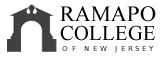 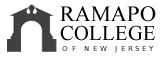 Recommended Four-Year Plan (Fall 2019)Salameno School of Humanities and GlobalStudies (SSHGS)The recommended four-year plan is a blueprint for students to complete their degrees within four years. Advisors help students design individualized plans based on this blueprint. This plan assumes that no developmental courses are required. If developmental courses are needed, students may have additional requirements to fulfill.Total Credits Required for Graduation: 128 creditsGPA: Must be at least a 2.0*History majors must complete or test out of (see the Testing Center at Laurel Hall) the first three levels of language instruction; this includes Foundations I (101) , Foundations II (102), and Intermediate Level I (201) courses.**Writing Intensive Requirement (students must take three WI courses to graduate):  History majors fulfill this three-course requirement with HIST 201, HIST 410, and any HIST 300-level course.***Try to select a HIST 200 in this Gen Ed category, if possible (to double count for the HIST major and Gen Ed).First YearFirst YearFirst YearFirst YearFirst YearFirst YearFall SemesterHRSSpring SemesterHRSGen Ed – First Year Seminar: INTD 101(or HNRS 101 if in the Honors Program)4Major: Modern World Civilizations (HIST110)4Gen Ed – Critical Reading & Writing II: CRWT1024Major: Early America to 1865 (HIST 101)4Gen Ed – Historical Perspectives/Major: EarlyWorld Civilizations (HIST 109)4Gen Ed – Social Science Inquiry: SOSC 1104SSHGS School Core: Language I*4SSHGS School Core: Language II*4Total:16Total:16Second YearSecond YearSecond YearSecond YearSecond YearSecond YearFall SemesterHRSSpring SemesterHRSMajor: Modern America Since 1865 (HIST 102)4Gen Ed – Scientific Reasoning: GESR4Major: Historiography (HIST 201)**4Gen Ed – Global Awareness: GEGA***4Gen Ed – Quantitative Reasoning: GEQR4Gen Ed – Studies in the Arts & Humanities:AIID 2014Gen Ed – Choose one: GESS or GEVE orGECC category course (from a category not previously taken)***4Gen Ed – Choose one: GESS or GEVE orGECC category course (from a category not previously taken)***4Total:16Total:16Third YearThird YearThird YearThird YearThird YearThird YearFall SemesterHRSSpring SemesterHRSMajor: HIST 200 OR HIST 3004Major: HIST 200 OR HIST 3004Major: HIST 200 OR HIST 3004Major: HIST 200 OR HIST 3004SSHGS School Core: Language III*4Elective/Minor4Elective/Minor4Elective/Minor4Total:16Total:16Fourth YearFourth YearFourth YearFourth YearFourth YearFourth YearFall SemesterHRSSpring SemesterHRSMajor: HIST 300**4Major: History Seminar (HIST 410)**4Major: HIST 300**4Elective/Minor4Elective/Minor4Elective/Minor4Elective/Minor4Elective/Minor4Total:16Total:16